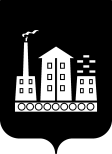 АДМИНИСТРАЦИЯ ГОРОДСКОГО ОКРУГА СПАССК-ДАЛЬНИЙ РАСПОРЯЖЕНИЕ17 февраля 2023 г.                г. Спасск-Дальний, Приморского края                          № 70-раОб обеспечении безопасности дорожного движения при проведении городского праздника  «Нам на Масленицу нужно укрепить блинами дружбу!» (временное ограничение движения)	В соответствии с Федеральным законом от 06 октября 2003 г. № 131-ФЗ «Об общих принципах организации местного самоуправления в Российской Федерации»,  на основании статьи 30 Федерального закона от 08 ноября 2007 г. № 257-ФЗ «Об                   автомобильных дорогах и о дорожной деятельности в Российской Федерации и о          внесении изменений  в отдельные законодательные акты Российской Федерации»,               Правил дорожного движения Российской Федерации, утвержденных постановлением Совета Министров – Правительства Российской Федерации от 23 октября .                  № 1090, раздела 5 Порядка осуществления временных ограничений или прекращения движения транспортных средств по автомобильным дорогам регионального или  межмуниципального, местного значения в Приморском крае, утвержденного                     постановлением Администрации Приморского края от 11 апреля 2012 г. № 87-па,                    Устава городского округа Спасск-Дальний, в связи с проведением городского праздника «Нам на Масленицу нужно укрепить блинами дружбу!»:	1. Прекратить движение транспортных средств 25 февраля 2023 года с 10.00 до 15.00 час.:	- по ул. Ленинская, от аптечного пункта «Россио» (ул. Ленинская, 30) до                           перекрестка ул. Ленинская – ул. Борисова;	- по ул. Борисова, от перекрестка ул. Борисова – ул. Ленинская до перекрестка            ул. Борисова – ул. Парковая.	2. Межмуниципальному отделу МВД России «Спасский» (Фисенко)                       организовать охрану общественного порядка и обеспечить безопасность дорожного движения во время проведения праздничного мероприятия. 	3.  МБУ «Наш город» (Дергунов) организовать:	-  установку дорожных знаков 3.2 «Движение запрещено», 6.18.2 «Направление объезда» в соответствии с Правилами дорожного движения Российской Федерации (Схема прилагается);	- организовать объезд перекрытого участка автомобильной дороги в                         соответствии со Схемой временного ограничения движения автотранспорта.	4. Административному управлению Администрации городского округа           Спасск-Дальний (Моняк) разместить настоящее распоряжение на официальном сайте правовой информации городского округа Спасск-Дальний.	5. Контроль над исполнением настоящего распоряжения возложить на              заместителя главы Администрации городского округа Спасск-Дальний                     Патрушева К.О.Глава городского округа Спасск-Дальний	        О.А. Митрофанов